Projekt inwestycyjny: Crossfit stacja z trampolinami fitnessSkrócony opis:Projekt polega na instalacji strefy do ćwiczeń crossfit  oraz montażu  2 całorocznych trampolin fitness. Plac do ćwiczeń crossfit  składałby się z klasycznych przyrządów do treningu z masą ciała (kalistenika): drążki, poręcze gimnastyczne, drabinki, pionowe rury, obręcze. Kalistenika (z gr. kallos sthenos, piękno i siła) to aktywność fizyczna polegająca na treningu z wykorzystaniem obciążenia własnego ciała: pompki, podciąganie na drążku, przysiady. Różnorodność instalacji umożliwi ćwiczenia zarówno początkującym jak i zaawansowanym, a trampoliny naziemne dodatkowo urozmaicą trening.Zainstalowane urządzenia będą solidne, trwałe i wytrzymałe – posiadające różnego rodzaju atesty 
i otoczone bezpieczną nawierzchnią chroniącą przed urazami w razie upadku. Zarówno przyrządy do ćwiczeń gimnastycznych  jak i trampoliny cieszą się obecnie bardzo dużą popularnością nie tylko wśród dzieci, ale również dorosłych i seniorów. Opis szczegółowy:Projekt polega na instalacji strefy do ćwiczeń crossfit  oraz montażu  2 całorocznych trampolin fitness. Plac do ćwiczeń crossfit  składałby się z klasycznych przyrządów do treningu z masą ciała (kalistenika): drabinki pionowej, drabinek poziomych, drążków, poręczy do pompek, poręczy z regulowaną wysokością, koła gimnastycznego, liny treningowe - battle rope. Kalistenika (z gr. kallos sthenos, piękno i siła) to aktywność fizyczna polegająca na treningu z wykorzystaniem obciążenia własnego ciała: pompki, podciąganie na drążku, przysiady.  Instalacja przymocowana byłaby do stalowej konstrukcji, natomiast stanowiska do ćwiczeń montowane do słupów za pomocą obejm. Każdy słup konstrukcyjny zalany zostałby betonem. Drążki, drabinki i poręcze wykonane są ze stali ocynkowanej ogniowo.  Zainstalowana instalacja będzie solidna, trwała i wytrzymał – posiadające atesty (wykonane i zaprojektowane w oparciu o normę PN-EN 1176-1:2017-12 i PN-EN 16630-2015-06)
i otoczone bezpieczną nawierzchnią chroniącą przed urazami w razie upadku. Różnorodność instalacji umożliwi ćwiczenia zarówno początkującym jak i zaawansowanym, a trampoliny naziemne dodatkowo urozmaicą trening. Trampolina jest produktem wandaloodpornym, wkopywanym w grunt, w którym powierzchnia skakania znajduje się na równi z poziomem gruntu. Jedna z trampolin jest urządzeniem integracyjnym przystosowanym dla osób niepełnosprawnych. Trampolina to urządzenie zarówno dla dzieci jak i dorosłych. Powierzchnia skakania wykonana jest ze specjalnych, antypoślizgowych, odpornych na warunki atmosferyczne plastikowych bloczków tworzących matę. Skakanie na trampolinie jest czynnością ogólnorozwojową. Angażuje i uaktywnia wszystkie mięśnie ciała, poprawiając koordynację ciała, zdolność utrzymania równowagi, wytrzymałość, gibkość i przyspiesza przepływ krwi w organizmie. Te czynności są niezbędne do prawidłowego rozwoju dzieci i utrzymania dobrej kondycji fizycznej u dorosłych. Dodatkowo ćwiczenia na stacji crossfit i skoki na trampolinie mogą być bardzo pomocne w walce z nadwagą ciała.Uzasadnienie:Budowa stacji  crossfit oraz montaż trampolin znacząco przyczyni się do propagowania sportu i rozwoju kultury fizycznej nie tylko wśród lokalnej społeczności, ale ze względu na dogodny dojazd oraz  dużą ilość miejsc parkingowych, również dzieci i dorosłych z innych dzielnic Rumi.W dzielnicy Szmelta brakuje miejsc, gdzie dzieci, młodzież, dorośli i seniorzy mogliby poćwiczyć na świeżym powietrzu. Szkoła mieszcząca się w samym centrum dzielnicy jest idealnym miejscem dla aktywności  sportowej takiej jak kalistenika.  Zarówno dla dzieci szkolnych jak i młodzieży, dorosłych oraz seniorów będzie to bezpłatna alternatywa dla siłowni i klubów fitness w zamkniętych pomieszczeniach.Kosztorys:Wizualizacja: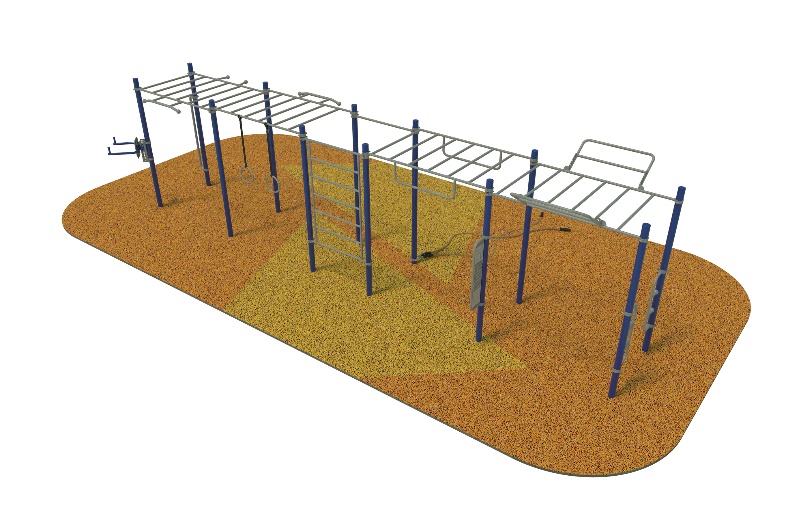 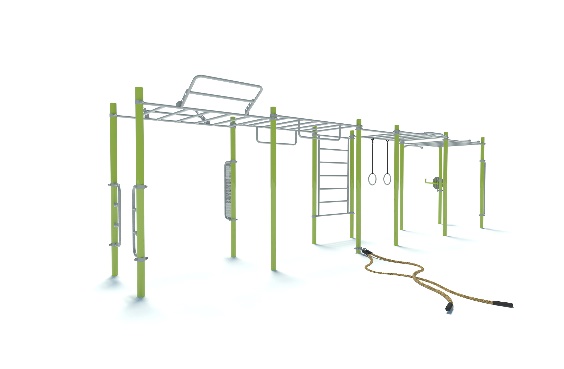 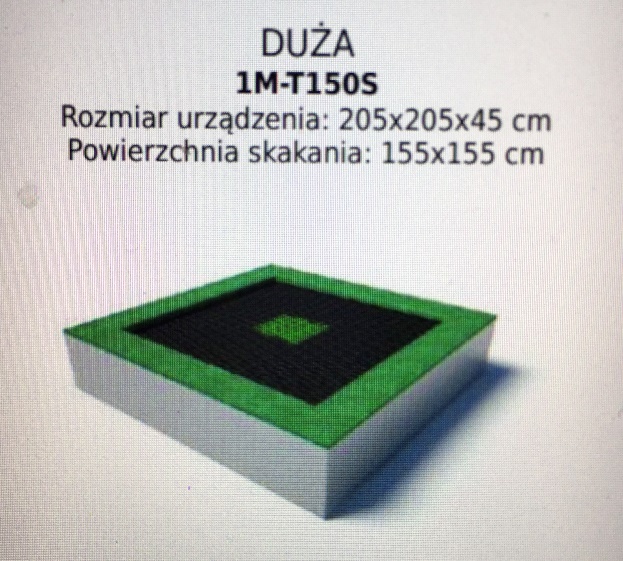 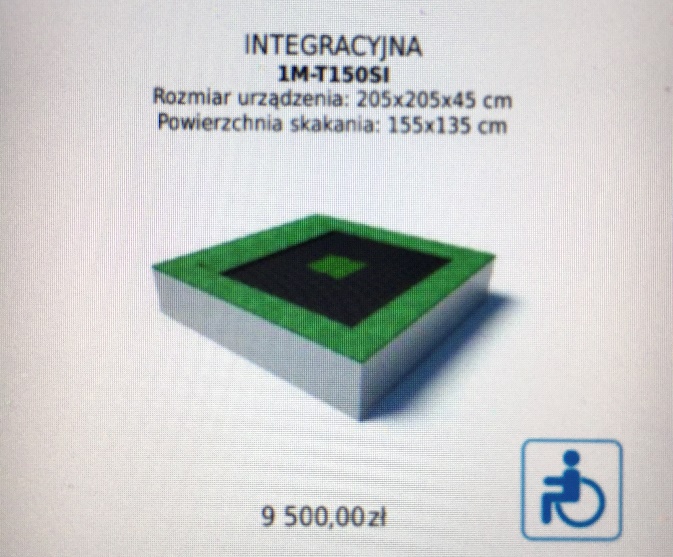 LpNazwailośćjmcena nettowartość nettowartość brutto1Słup konstrukcyjny 2,5 m12szt49859767350,482Drabinka pionowa1szt660660811,83Drabinka pozioma Barbell / Hammer1szt8508501045,54Drabinka pozioma Hammer1szt770770947,15Drabinka pozioma Overhang1szt8808801082,46Drabinka pozioma Up1szt9909901217,77Drążek 1,2 m1szt220220270,68Poręcze z regulowaną wysokością1szt9909901217,79Poręcze do pompek (kpl.)1szt10001000123010Koła gimnastyczne do podwieszenia1szt440440541,211Battle rope1szt9509501168,512Trampolina duża 205x205x451szt880088001082413Trampolina integracyjna 205x205x 451szt950095001168514Tablica informacyjna na słup1szt80080098415Montaż urządzeń1szt628962897735,4716Transport1szt40040049217Nawierzchnia92,85m22001857022841,118Obrzeża mb40m25020002460razem   60 085,00 zł      73 904,55 zł 